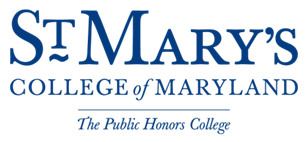 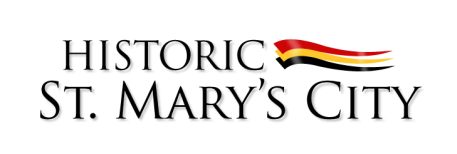 Capital Design Advisory CommitteeWednesday, April 25, 2018Blackistone Room, Anne Arundel Hall; North BuildingSt. Mary’s College of MarylandSt. Mary’s City, Maryland7:30 p.m.AGENDAMaryland Dove Pier Replacement
Replacement of the Maryland Dove 
Leonard Calvert HouseMaryland Historic Interpretive CenterMargaret Brent PavilionChancellor’s Point and Sailing Center Chesapeake PartnershipNew Academic Building and AuditoriumJamie L. Roberts StadiumTrinity Church Road Sidewalk Update